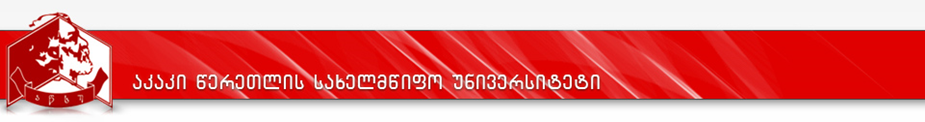 საბაკალავრო  Minor  პროგრამასაბაღო-საპარკო მეურნეობაGarden and Park Agricultureქუთაისი2017კურიკულუმისასწავლო პროცესისათვის გამოიყენება უნივერსიტეტის ბიბლიოთეკა, აგრარული ფაკულტეტის კომპიუტერული ბაზა, კომპიუტერული სწავლების კლასი აღჭურვილი ლანდშაფტური არქიტექტურის სწავლებისა და პროექტირების უახლესი 3D პროგრამით, კომპიუტერული ტექნიკითა და სასწავლო პროგრამებით აღჭურვილი უცხო ენების შემსწავლელი კლასი, სპეციალობის კაბინეტები (დეკორაციული დენდროლოგიის, ლანდშაფტური არქიტექტურის, მეყვავილეობის).  ინტერნეტში ჩართული და ტრადიციული პროგრამების პაკეტით აღჭურვილი კომპიუტერული კლასები სტუდენტებს მისცემენ საჭირო ინფორმაციის მოპოვებისა და ელექტრონული ბიბლიოთეკით სარგებლობის შესაძლებლობას;პრაქტიკული მეცადინეობების ნაწილი, სასწავლო და საწარმოო პრქტიკა ჩატარდება ქალაქ ქუთაისის გამწვანების და კეთილმოწყობის პროფილის  საწარმოებში, ბაღ–პარკებში (ქუთაისის ცენტრალური ბაღი, ბ. გაბაშვილის პარკი, მოსწავლე ახალგაზრდობის პარკი), დეკორაციულ მცენარეთა სანერგეში (შ.პ.ს. “ნემო კაკუშაძე”); ექსკურსიები მოეწყობა ქუთაისისა და ბათუმის ბოტანიკურ ბაღებში.სასწავლო პროცესის სასწავლო–მეთოდური უზრუნველყოფა: საბაკალავრო პროგრამის სასწავლო გეგმით გათვალისწინებული ყოველი სასწავლო კურსის სწავლების პროცესი უზრუნველყოფილია შესაბამისი სასწავლო–მეთოდური დოკუმენტაციით: სასწავლო კურსის სილაბუსით, სალექციო კურსებით, ძირითადი სახელმძღვანელოებით და დამხმარე საინფორმაციო წყაროებით, სასწავლო–მეთოდური რეკომენდაციებით, სწავლების მულტიმედიური ტექნოლოგიებით და აუდიო/ვიდეო მასალებით.   აუცილებელი მატერიარული რესურსი: პროგრამის განხორციელებას ემსახურება უნივერსიტეტის ინფრასტრუქტურა, მის მფლობელობაში არსებული უძრავი და მოძრავი ქონება, რაც იძლევა სწავლის შედეგების მიღწევის შესაძლებლობას. ესენია: უნივერსიტეტის  ბიბლიოთეკა,  აგრარული ფაკულტეტის კომპიუტერული ბაზა, კომპიუტერული სწავლების კლასი აღჭურვილი ლანდშაფტური არქიტექტურის სწავლებისა და პროექტირების უახლესი პროგრამებით, სპეციალობის კაბინეტები (დეკორაციული დენდროლოგიის, ლანდშაფტური არქიტექტურის, მეყვავილეობის).  ინტერნეტში ჩართული და ტრადიციული პროგრამების პაკეტით აღჭურვილი კომპიუტერული კლასები სტუდენტებს მისცემენ საჭირო ინფორმაციის მოპოვებისა და ელექტრონული ბიბლიოთეკით სარგებლობის შესაძლებლობას;პრაქტიკული მეცადინეობების ნაწილი, სასწავლო და საწარმოო პრქტიკა ჩატარდება ქალაქ ქუთაისის გამწვანების და კეთილმოწყობის პროფილის  საწარმოებში, ბაღ–პარკებში (ქუთაისის ცენტრალური ბაღი, ბ. გაბაშვილის პარკი, მოსწავლე ახალგაზრდობის პარკი), დეკორაციულ მცენარეთა სანერგეში (შ.პ.ს. “ნემო კაკუშაძე”); ექსკურსიები მოეწყობა ქუთაისისა და ბათუმის ბოტანიკურ ბაღებში.დანართი 1სასწავლო გეგმა   2016 წ.პროგრამის დასახელება: საბაკალავრო დამატებითი minor სპეციალობა„საბაღო-საპარკო მეურნეობა“ დანართი 2აგრარული  ფაკულტეტი„ დამტკიცებულია შესწორებებით “რექტორი:  პროფესორი გიორგი ღავთაძეაკადემიური საბჭოს სხდომის ოქმი № 1.  15.09.2017„ დამტკიცებულია შესწორებებით “დეკანი :  პროფესორი  ქეთევან კინწურაშვილიფაკულტეტის  საბჭოს სხდომის ოქმი №2.  08.09.2017  პროგრამის დასახელებაპროგრამის დასახელებასაბაკალავრო დამატებითი minor სპეციალობა„საბაღო-საპარკო მეურნეობა“  Garden and Park Agricultureსაბაკალავრო დამატებითი minor სპეციალობა„საბაღო-საპარკო მეურნეობა“  Garden and Park Agricultureმისანიჭებელი აკადემიური ხარისხი/კვალიფიკაციამისანიჭებელი აკადემიური ხარისხი/კვალიფიკაციაფაკულტეტის დასახელებაფაკულტეტის დასახელებააგრარული აგრარული პროგრამის ხელმძღვანელი/ხელმძღვანელები/კოორდინატორიპროგრამის ხელმძღვანელი/ხელმძღვანელები/კოორდინატორიასოცირებული პროფესორი  ეკატერინა  გუბელაძესამსახურის ტელეფონი - 0(431) 27 77 66  მობილური ტელეფონი  - 555421500   E-mail:  eka-gubeladze@mail.ruასოცირებული პროფესორი  ეკატერინა  გუბელაძესამსახურის ტელეფონი - 0(431) 27 77 66  მობილური ტელეფონი  - 555421500   E-mail:  eka-gubeladze@mail.ruპროგრამის ხანგრძლივობა/მოცულობა (სემესტრი, კრედიტების რაოდენობა)პროგრამის ხანგრძლივობა/მოცულობა (სემესტრი, კრედიტების რაოდენობა)3 აკადემიური წელი (6 სემესტრი) _ 60 ECTS  კრედიტი (1500  სთ.)3 აკადემიური წელი (6 სემესტრი) _ 60 ECTS  კრედიტი (1500  სთ.)სწავლების ენასწავლების ენასწავლების ენაქართული პროგრამის შემუშავებისა და განახლების თარიღებიპროგრამის შემუშავებისა და განახლების თარიღებიპროგრამის შემუშავებისა და განახლების თარიღებიპროგრამა შემუშავდა 2010-2011 წელსაკრედიტაცია გაიარა 2011 წლის 16.09. გადაწყვეტილება №19პროგრამაზე დაშვების წინაპირობები (მოთხოვნები)პროგრამაზე დაშვების წინაპირობები (მოთხოვნები)პროგრამაზე დაშვების წინაპირობები (მოთხოვნები)პროგრამაზე დაშვების წინაპირობები (მოთხოვნები)აღნიშნული დამატებითი სპეციალობის არჩევა შეუძლიათ აკაკი წერეთლის სახელმწიფო უნივერსიტეტის მესამე სემესტრის სტუდენტებს, თავისუფალი არჩევანის საფუძველზე.აღნიშნული დამატებითი სპეციალობის არჩევა შეუძლიათ აკაკი წერეთლის სახელმწიფო უნივერსიტეტის მესამე სემესტრის სტუდენტებს, თავისუფალი არჩევანის საფუძველზე.აღნიშნული დამატებითი სპეციალობის არჩევა შეუძლიათ აკაკი წერეთლის სახელმწიფო უნივერსიტეტის მესამე სემესტრის სტუდენტებს, თავისუფალი არჩევანის საფუძველზე.აღნიშნული დამატებითი სპეციალობის არჩევა შეუძლიათ აკაკი წერეთლის სახელმწიფო უნივერსიტეტის მესამე სემესტრის სტუდენტებს, თავისუფალი არჩევანის საფუძველზე.პროგრამის მიზნებიპროგრამის მიზნებიპროგრამის მიზნებიპროგრამის მიზნებიპროგრამის მიზანია სპეციალისტების მომზადება, რომელთაც გათავისებული ექნებათ ადამიანის საცხოვრებელი გარემოს გამწვანება–გალამაზების მნიშვნელობა კომფორტული სასიცოცხლო პირობების შექმნაში, ეკოლოგიური წონასწორობის შენარჩუნებაში. მათ შეეძლებათ ღია სივრცეების გარკვეული მონაკვეთების, მცირე ზომის ობიექტების (სკვერები, ბაღები, საკარმიდამო ნაკვეთები და სხვა) გამწვანებისა და რეკონსტრუქციის პროექტების შექმნა და მათი რეალური განხორციელება არსებული პირობების, მხატვრულ–ესტეტიკური მოთხოვნების და საპროექტო მოცემულობის გათვალისწინებით; ობიექტების შემდგომი მოვლა და ექსპლუატაცია; თაიგულებისა და კომპოზიციების შექმნა; ინტერიერების და თემატური ექსპოზიციების ფლორისტული გაფორმება.პროგრამის მიზანია სპეციალისტების მომზადება, რომელთაც გათავისებული ექნებათ ადამიანის საცხოვრებელი გარემოს გამწვანება–გალამაზების მნიშვნელობა კომფორტული სასიცოცხლო პირობების შექმნაში, ეკოლოგიური წონასწორობის შენარჩუნებაში. მათ შეეძლებათ ღია სივრცეების გარკვეული მონაკვეთების, მცირე ზომის ობიექტების (სკვერები, ბაღები, საკარმიდამო ნაკვეთები და სხვა) გამწვანებისა და რეკონსტრუქციის პროექტების შექმნა და მათი რეალური განხორციელება არსებული პირობების, მხატვრულ–ესტეტიკური მოთხოვნების და საპროექტო მოცემულობის გათვალისწინებით; ობიექტების შემდგომი მოვლა და ექსპლუატაცია; თაიგულებისა და კომპოზიციების შექმნა; ინტერიერების და თემატური ექსპოზიციების ფლორისტული გაფორმება.პროგრამის მიზანია სპეციალისტების მომზადება, რომელთაც გათავისებული ექნებათ ადამიანის საცხოვრებელი გარემოს გამწვანება–გალამაზების მნიშვნელობა კომფორტული სასიცოცხლო პირობების შექმნაში, ეკოლოგიური წონასწორობის შენარჩუნებაში. მათ შეეძლებათ ღია სივრცეების გარკვეული მონაკვეთების, მცირე ზომის ობიექტების (სკვერები, ბაღები, საკარმიდამო ნაკვეთები და სხვა) გამწვანებისა და რეკონსტრუქციის პროექტების შექმნა და მათი რეალური განხორციელება არსებული პირობების, მხატვრულ–ესტეტიკური მოთხოვნების და საპროექტო მოცემულობის გათვალისწინებით; ობიექტების შემდგომი მოვლა და ექსპლუატაცია; თაიგულებისა და კომპოზიციების შექმნა; ინტერიერების და თემატური ექსპოზიციების ფლორისტული გაფორმება.პროგრამის მიზანია სპეციალისტების მომზადება, რომელთაც გათავისებული ექნებათ ადამიანის საცხოვრებელი გარემოს გამწვანება–გალამაზების მნიშვნელობა კომფორტული სასიცოცხლო პირობების შექმნაში, ეკოლოგიური წონასწორობის შენარჩუნებაში. მათ შეეძლებათ ღია სივრცეების გარკვეული მონაკვეთების, მცირე ზომის ობიექტების (სკვერები, ბაღები, საკარმიდამო ნაკვეთები და სხვა) გამწვანებისა და რეკონსტრუქციის პროექტების შექმნა და მათი რეალური განხორციელება არსებული პირობების, მხატვრულ–ესტეტიკური მოთხოვნების და საპროექტო მოცემულობის გათვალისწინებით; ობიექტების შემდგომი მოვლა და ექსპლუატაცია; თაიგულებისა და კომპოზიციების შექმნა; ინტერიერების და თემატური ექსპოზიციების ფლორისტული გაფორმება.სწავლის შედეგები  ( ზოგადი და დარგობრივი კომპეტენციები)სწავლის შედეგები  ( ზოგადი და დარგობრივი კომპეტენციები)სწავლის შედეგები  ( ზოგადი და დარგობრივი კომპეტენციები)სწავლის შედეგები  ( ზოგადი და დარგობრივი კომპეტენციები)ცოდნა და გაცნობიერებაკურსდამთავრებულებმა იციან: საქართველოს ბაღ-პარკებში ფართოდ გავრცელებული დეკორაციული მერქნიანი და ბალახოვანი, მათ შორის ოთახის მცენარეების  გარკვეული ასორტიმენტი,  მათი ბიო–მორფოლოგიური თავისებურებები, მხატვრული ღირებულება, აგროტექნიკა, გამოყენების ფორმები; აცნობიერებენ მწვანე საფარის შენარჩუნების, ტერიტორიების გამწვანება–კეთილმოწყობის მნიშვნელობას ადამიანისათვის კომფორტული და ჯანმრთელი გარემოს შექმნაში;სხვადასხვა დანიშნულების ინტერიერების, თემატური ექსპოზიციების ფლორისტული გაფორმების ზოგადი წესები და მეთოდები;ლანდშაფტური არქიტექტურისა და ხელოვნების ისტორიული მემკვიდრეობის ძირითადი ეტაპები, თავისებურებები, თანამედროვე ტენდენციები; ლანდშაფტების დაგეგმარებისა და პროექტირების  ზოგადი წესები და მეთოდები; გამწვანების ობიექტების გაშენებისა და ექსპლუატაციის წესები;მცენარეების თესლით და ვეგეტატიურად გამრავლების წესები; სანერგეში მათი მოვლა-მოყვანის, ფორმირების ტექნოლოგიები;  გამწვანების ობიექტებზე მცენარეების მიმდინარე მოვლის მეთოდები;კურსდამთავრებულებმა იციან: საქართველოს ბაღ-პარკებში ფართოდ გავრცელებული დეკორაციული მერქნიანი და ბალახოვანი, მათ შორის ოთახის მცენარეების  გარკვეული ასორტიმენტი,  მათი ბიო–მორფოლოგიური თავისებურებები, მხატვრული ღირებულება, აგროტექნიკა, გამოყენების ფორმები; აცნობიერებენ მწვანე საფარის შენარჩუნების, ტერიტორიების გამწვანება–კეთილმოწყობის მნიშვნელობას ადამიანისათვის კომფორტული და ჯანმრთელი გარემოს შექმნაში;სხვადასხვა დანიშნულების ინტერიერების, თემატური ექსპოზიციების ფლორისტული გაფორმების ზოგადი წესები და მეთოდები;ლანდშაფტური არქიტექტურისა და ხელოვნების ისტორიული მემკვიდრეობის ძირითადი ეტაპები, თავისებურებები, თანამედროვე ტენდენციები; ლანდშაფტების დაგეგმარებისა და პროექტირების  ზოგადი წესები და მეთოდები; გამწვანების ობიექტების გაშენებისა და ექსპლუატაციის წესები;მცენარეების თესლით და ვეგეტატიურად გამრავლების წესები; სანერგეში მათი მოვლა-მოყვანის, ფორმირების ტექნოლოგიები;  გამწვანების ობიექტებზე მცენარეების მიმდინარე მოვლის მეთოდები;კურსდამთავრებულებმა იციან: საქართველოს ბაღ-პარკებში ფართოდ გავრცელებული დეკორაციული მერქნიანი და ბალახოვანი, მათ შორის ოთახის მცენარეების  გარკვეული ასორტიმენტი,  მათი ბიო–მორფოლოგიური თავისებურებები, მხატვრული ღირებულება, აგროტექნიკა, გამოყენების ფორმები; აცნობიერებენ მწვანე საფარის შენარჩუნების, ტერიტორიების გამწვანება–კეთილმოწყობის მნიშვნელობას ადამიანისათვის კომფორტული და ჯანმრთელი გარემოს შექმნაში;სხვადასხვა დანიშნულების ინტერიერების, თემატური ექსპოზიციების ფლორისტული გაფორმების ზოგადი წესები და მეთოდები;ლანდშაფტური არქიტექტურისა და ხელოვნების ისტორიული მემკვიდრეობის ძირითადი ეტაპები, თავისებურებები, თანამედროვე ტენდენციები; ლანდშაფტების დაგეგმარებისა და პროექტირების  ზოგადი წესები და მეთოდები; გამწვანების ობიექტების გაშენებისა და ექსპლუატაციის წესები;მცენარეების თესლით და ვეგეტატიურად გამრავლების წესები; სანერგეში მათი მოვლა-მოყვანის, ფორმირების ტექნოლოგიები;  გამწვანების ობიექტებზე მცენარეების მიმდინარე მოვლის მეთოდები;ცოდნის პრაქტიკაში გამოყენების უნარიკურსდამთავრებულებს შეეძლებათ:საქართველოში ფართოდ გავრცელებული დეკორაციული მერქნიანი და ბალახოვანი მცენარეების ძირითადი სახეობების და ჯიშების ცნობა, მათი მდგომარეობის შეფასება, საპროექტო ტერიტორიებზე მცენარეული საფარის ინვენტარიზაციის ჩატარება;მცენარეებისათვის ოპტიმალური სასიცოცხლო პირობების შექმნა, მათი ბიოლოგიური თავისებურებების გათვალისწინებით (მიწის დამუშავება, მცენარეების გამოკვებვა და მორწყვა, დაავადებებისაგან დაცვა), მცენარეების სარგავი მასალის მიღება, მათი სწორად ამოღება და მუდმივ ადგილზე დარგვა;სხვადასხვა დანიშნულებისა და სტილის თაიგულებისა და კომპოზიციების შექმნა, ინტერიერების და თემატური ექსპოზიციების გაფორმების პროცესში მათი სწორი გამოყენება, სხვადასხვა სახისა და დანიშნულების მცირე ზომის ობიექტების ტერიტორიების არსებული მდგომარეობის და რეკონსტრუქციის პროექტების შექმნა, ჩანაფიქრის რეალიზება გრაფიკულად და შესაბამისი კომპიუტერული პროგრამის მეშვეობით, მნიშვნელოვანი კუთხეების ესკიზური ნახატების შესრულება, გამწვანების პროექტების სახარჯთაღრიცხვო ღირებულების გაანგარიშება; მუშა ნახაზების მეშვეობით პროექტის რეალური განხორციელება.კურსდამთავრებულებს შეეძლებათ:საქართველოში ფართოდ გავრცელებული დეკორაციული მერქნიანი და ბალახოვანი მცენარეების ძირითადი სახეობების და ჯიშების ცნობა, მათი მდგომარეობის შეფასება, საპროექტო ტერიტორიებზე მცენარეული საფარის ინვენტარიზაციის ჩატარება;მცენარეებისათვის ოპტიმალური სასიცოცხლო პირობების შექმნა, მათი ბიოლოგიური თავისებურებების გათვალისწინებით (მიწის დამუშავება, მცენარეების გამოკვებვა და მორწყვა, დაავადებებისაგან დაცვა), მცენარეების სარგავი მასალის მიღება, მათი სწორად ამოღება და მუდმივ ადგილზე დარგვა;სხვადასხვა დანიშნულებისა და სტილის თაიგულებისა და კომპოზიციების შექმნა, ინტერიერების და თემატური ექსპოზიციების გაფორმების პროცესში მათი სწორი გამოყენება, სხვადასხვა სახისა და დანიშნულების მცირე ზომის ობიექტების ტერიტორიების არსებული მდგომარეობის და რეკონსტრუქციის პროექტების შექმნა, ჩანაფიქრის რეალიზება გრაფიკულად და შესაბამისი კომპიუტერული პროგრამის მეშვეობით, მნიშვნელოვანი კუთხეების ესკიზური ნახატების შესრულება, გამწვანების პროექტების სახარჯთაღრიცხვო ღირებულების გაანგარიშება; მუშა ნახაზების მეშვეობით პროექტის რეალური განხორციელება.კურსდამთავრებულებს შეეძლებათ:საქართველოში ფართოდ გავრცელებული დეკორაციული მერქნიანი და ბალახოვანი მცენარეების ძირითადი სახეობების და ჯიშების ცნობა, მათი მდგომარეობის შეფასება, საპროექტო ტერიტორიებზე მცენარეული საფარის ინვენტარიზაციის ჩატარება;მცენარეებისათვის ოპტიმალური სასიცოცხლო პირობების შექმნა, მათი ბიოლოგიური თავისებურებების გათვალისწინებით (მიწის დამუშავება, მცენარეების გამოკვებვა და მორწყვა, დაავადებებისაგან დაცვა), მცენარეების სარგავი მასალის მიღება, მათი სწორად ამოღება და მუდმივ ადგილზე დარგვა;სხვადასხვა დანიშნულებისა და სტილის თაიგულებისა და კომპოზიციების შექმნა, ინტერიერების და თემატური ექსპოზიციების გაფორმების პროცესში მათი სწორი გამოყენება, სხვადასხვა სახისა და დანიშნულების მცირე ზომის ობიექტების ტერიტორიების არსებული მდგომარეობის და რეკონსტრუქციის პროექტების შექმნა, ჩანაფიქრის რეალიზება გრაფიკულად და შესაბამისი კომპიუტერული პროგრამის მეშვეობით, მნიშვნელოვანი კუთხეების ესკიზური ნახატების შესრულება, გამწვანების პროექტების სახარჯთაღრიცხვო ღირებულების გაანგარიშება; მუშა ნახაზების მეშვეობით პროექტის რეალური განხორციელება.დასკვნის უნარი  დეკორაციული მერქნიანი და ბალახოვანი მცენარეების სარგავი მასალის გამოყვანისა და მოვლის პროცესში შეუძლიათ გარემო პირობების მიმართ მათი მოთხოვნილების გააზრება, ამა თუ იმ სახის აგროტექნიკური ღონისძიებების ჩატარების აუცილებლობის, თანმიმდევრობის და სიხშირის დადგენა;  მერქნიან მცენარეთა ინვენტარიზაციის ჩატარების პროცესში ადგენენ მათ სახეობრივ შემადგენლობას, გარემო პირობებისადმი შეგუების ხარისხს, აფასებენ სასიცოცხლო პირობებს და აკეთებს დასკვნას რეკონსტრუქციის პროცესში მათი  ამოძირკვის, გადარგვის, ან ახლით შეცვლის თაობაზე;    გამწვანების მოთხოვნების შესაბამისად მერქნიანი და ბალახოვანი მცენარეების სარგავი მასალის  სახეობრივი შემადგენლობის, რაოდენობის და გამოყვანის ტექნოლოგიების დაგეგმვა;  შეუძლიათ საპროექტო ტერიტორიის არსებული მდგომარეობის ადექვატური შეფასება, ანალიზი, რეკონსტრუქციის ღონისძიებების დასახვა; ობიექტების გეგმარების გააზრება მათი ფუნქციონალური დანიშნულების და გადაწყვეტის მხატვრული სტილის გათვალისწინებით; წინასაპროექტო სამუშაოების ჩატარების და პროექტის რეალურად განხორციელებისათვის სამუშაოების დაგეგმვა; არსებული პირობების და მხატვრული ჩანაფიქრის გათვალისწინებით გამწვანებისათვის მცენარეთა სახეობრივი შემადგენლობის გააზრება; ობიექტის ექსპლუატაციის პროცესში მოვლითი სამუშაოების ჩატარების ვადების და სახეების დაგეგმვა; ტერიტორიების გამწვანება–კეთილმოწყობასთან დაკავშირებული პროექტების პრეზენტაცია, საჯარო  განხილვა და ჩანაფიქრის  არგუმენტირებული დაცვა.  დეკორაციული მერქნიანი და ბალახოვანი მცენარეების სარგავი მასალის გამოყვანისა და მოვლის პროცესში შეუძლიათ გარემო პირობების მიმართ მათი მოთხოვნილების გააზრება, ამა თუ იმ სახის აგროტექნიკური ღონისძიებების ჩატარების აუცილებლობის, თანმიმდევრობის და სიხშირის დადგენა;  მერქნიან მცენარეთა ინვენტარიზაციის ჩატარების პროცესში ადგენენ მათ სახეობრივ შემადგენლობას, გარემო პირობებისადმი შეგუების ხარისხს, აფასებენ სასიცოცხლო პირობებს და აკეთებს დასკვნას რეკონსტრუქციის პროცესში მათი  ამოძირკვის, გადარგვის, ან ახლით შეცვლის თაობაზე;    გამწვანების მოთხოვნების შესაბამისად მერქნიანი და ბალახოვანი მცენარეების სარგავი მასალის  სახეობრივი შემადგენლობის, რაოდენობის და გამოყვანის ტექნოლოგიების დაგეგმვა;  შეუძლიათ საპროექტო ტერიტორიის არსებული მდგომარეობის ადექვატური შეფასება, ანალიზი, რეკონსტრუქციის ღონისძიებების დასახვა; ობიექტების გეგმარების გააზრება მათი ფუნქციონალური დანიშნულების და გადაწყვეტის მხატვრული სტილის გათვალისწინებით; წინასაპროექტო სამუშაოების ჩატარების და პროექტის რეალურად განხორციელებისათვის სამუშაოების დაგეგმვა; არსებული პირობების და მხატვრული ჩანაფიქრის გათვალისწინებით გამწვანებისათვის მცენარეთა სახეობრივი შემადგენლობის გააზრება; ობიექტის ექსპლუატაციის პროცესში მოვლითი სამუშაოების ჩატარების ვადების და სახეების დაგეგმვა; ტერიტორიების გამწვანება–კეთილმოწყობასთან დაკავშირებული პროექტების პრეზენტაცია, საჯარო  განხილვა და ჩანაფიქრის  არგუმენტირებული დაცვა.  დეკორაციული მერქნიანი და ბალახოვანი მცენარეების სარგავი მასალის გამოყვანისა და მოვლის პროცესში შეუძლიათ გარემო პირობების მიმართ მათი მოთხოვნილების გააზრება, ამა თუ იმ სახის აგროტექნიკური ღონისძიებების ჩატარების აუცილებლობის, თანმიმდევრობის და სიხშირის დადგენა;  მერქნიან მცენარეთა ინვენტარიზაციის ჩატარების პროცესში ადგენენ მათ სახეობრივ შემადგენლობას, გარემო პირობებისადმი შეგუების ხარისხს, აფასებენ სასიცოცხლო პირობებს და აკეთებს დასკვნას რეკონსტრუქციის პროცესში მათი  ამოძირკვის, გადარგვის, ან ახლით შეცვლის თაობაზე;    გამწვანების მოთხოვნების შესაბამისად მერქნიანი და ბალახოვანი მცენარეების სარგავი მასალის  სახეობრივი შემადგენლობის, რაოდენობის და გამოყვანის ტექნოლოგიების დაგეგმვა;  შეუძლიათ საპროექტო ტერიტორიის არსებული მდგომარეობის ადექვატური შეფასება, ანალიზი, რეკონსტრუქციის ღონისძიებების დასახვა; ობიექტების გეგმარების გააზრება მათი ფუნქციონალური დანიშნულების და გადაწყვეტის მხატვრული სტილის გათვალისწინებით; წინასაპროექტო სამუშაოების ჩატარების და პროექტის რეალურად განხორციელებისათვის სამუშაოების დაგეგმვა; არსებული პირობების და მხატვრული ჩანაფიქრის გათვალისწინებით გამწვანებისათვის მცენარეთა სახეობრივი შემადგენლობის გააზრება; ობიექტის ექსპლუატაციის პროცესში მოვლითი სამუშაოების ჩატარების ვადების და სახეების დაგეგმვა; ტერიტორიების გამწვანება–კეთილმოწყობასთან დაკავშირებული პროექტების პრეზენტაცია, საჯარო  განხილვა და ჩანაფიქრის  არგუმენტირებული დაცვა.კომუნიკაციის უნარი  სპეციალისტებთან და არასპეციალისტებთან საკუთარი დარგობრივი სფეროს შესახებ კომუნიკაცია მშობლიურ და უცხო ენაზე;  ინტერნეტისა და სხვადასხვა ელექტრონული წყაროების გამოყენება კომუნიკაციის და ინფორმაციის მოძიებისათვის; სხვადასხვა სახის ყვავილნარების, ინტერიერების და ბაღ–პარკების გამწვანების პროექტების ახსნა–განმარტებითი ბარათების, პრაქტიკის ანგარიშების მომზადება  და ზეპირი წარდგენა.  სპეციალისტებთან და არასპეციალისტებთან საკუთარი დარგობრივი სფეროს შესახებ კომუნიკაცია მშობლიურ და უცხო ენაზე;  ინტერნეტისა და სხვადასხვა ელექტრონული წყაროების გამოყენება კომუნიკაციის და ინფორმაციის მოძიებისათვის; სხვადასხვა სახის ყვავილნარების, ინტერიერების და ბაღ–პარკების გამწვანების პროექტების ახსნა–განმარტებითი ბარათების, პრაქტიკის ანგარიშების მომზადება  და ზეპირი წარდგენა.  სპეციალისტებთან და არასპეციალისტებთან საკუთარი დარგობრივი სფეროს შესახებ კომუნიკაცია მშობლიურ და უცხო ენაზე;  ინტერნეტისა და სხვადასხვა ელექტრონული წყაროების გამოყენება კომუნიკაციის და ინფორმაციის მოძიებისათვის; სხვადასხვა სახის ყვავილნარების, ინტერიერების და ბაღ–პარკების გამწვანების პროექტების ახსნა–განმარტებითი ბარათების, პრაქტიკის ანგარიშების მომზადება  და ზეპირი წარდგენა.სწავლის უნარისპეციალობასთან დაკავშირებული მასალების მოძიება ლიტერატურაში, ინტერნეტში, მშობლიურ და უცხო ენაზე, მათი ანალიზი, შემოქმედებითი გამოყენება; პრეზენტაციების მომზადება; საკუთარი ცოდნის შეფასება, განახლება და შემდგომში სწავლის გაგრძელების განსაზღვრა;სპეციალობასთან დაკავშირებული მასალების მოძიება ლიტერატურაში, ინტერნეტში, მშობლიურ და უცხო ენაზე, მათი ანალიზი, შემოქმედებითი გამოყენება; პრეზენტაციების მომზადება; საკუთარი ცოდნის შეფასება, განახლება და შემდგომში სწავლის გაგრძელების განსაზღვრა;სპეციალობასთან დაკავშირებული მასალების მოძიება ლიტერატურაში, ინტერნეტში, მშობლიურ და უცხო ენაზე, მათი ანალიზი, შემოქმედებითი გამოყენება; პრეზენტაციების მომზადება; საკუთარი ცოდნის შეფასება, განახლება და შემდგომში სწავლის გაგრძელების განსაზღვრა;ღირებულებები    მცენარეული სამყაროს როლისა და მნიშვნელობის გააზრება ორგანული სამყაროს ევოლუციასა და დედამიწაზე სიცოცხლის შენარჩუნების საქმეში, გარემოს გამწვანების, ბაღ–პარკების გაშენებისა და მათი მოვლის მნიშვნელობის გაცნობიერება ადამიანისათვის კომფორტული სასიცოცოხლო გარემოს შექმნაში;  სხვა  ერებისა და ცივილიზაციების, მათი კულტურისა და წეს–ჩვეულებების პატივისცემა, მათდამი ტოლერანტული ღირებულებების ჩამოყალიბება;    მცენარეული სამყაროს როლისა და მნიშვნელობის გააზრება ორგანული სამყაროს ევოლუციასა და დედამიწაზე სიცოცხლის შენარჩუნების საქმეში, გარემოს გამწვანების, ბაღ–პარკების გაშენებისა და მათი მოვლის მნიშვნელობის გაცნობიერება ადამიანისათვის კომფორტული სასიცოცოხლო გარემოს შექმნაში;  სხვა  ერებისა და ცივილიზაციების, მათი კულტურისა და წეს–ჩვეულებების პატივისცემა, მათდამი ტოლერანტული ღირებულებების ჩამოყალიბება;    მცენარეული სამყაროს როლისა და მნიშვნელობის გააზრება ორგანული სამყაროს ევოლუციასა და დედამიწაზე სიცოცხლის შენარჩუნების საქმეში, გარემოს გამწვანების, ბაღ–პარკების გაშენებისა და მათი მოვლის მნიშვნელობის გაცნობიერება ადამიანისათვის კომფორტული სასიცოცოხლო გარემოს შექმნაში;  სხვა  ერებისა და ცივილიზაციების, მათი კულტურისა და წეს–ჩვეულებების პატივისცემა, მათდამი ტოლერანტული ღირებულებების ჩამოყალიბება;სწავლების მეთოდებისწავლების მეთოდებისწავლების მეთოდებისწავლების მეთოდებიმეცადინეობა შეიძლება ჩატარდეს როგორც აკადემიურ ჯგუფში, ისე უნივერსიტეტში დადგენილი ნორმების მიხედვით:პროგრამის ხანგრძლივობაა 3 აკადემიური წელი (6 სემესტრი) – 60 ECTS კრედიტი. ერთი სემესტრის ხანგრძლივობა შეადგენს 15 სალექციოს და 4 სასესიო კვირას.  უნივერსიტეტში დისციპლინები სტანდარტიზირებულია 5 კრედიტზე ან 5-ის ჯერადზე. 1 კრედიტი = 25 ასტრონომიულ საათს. 5 კრედიტიან საგანში კვირაში ტარდება 3 სააუდიტორიო მეცადინეობა, ე.ი. 45 საკონტაქტო საათი გათვლილია ლექცია, პრაქტიკულ-ლაბორატორიულ მეცადინეობაზე და ჯგუფში მუშაობაზე. დანარჩენი საათები  ნაწილდება საგნის პედაგოგების მიერ             საკონტაქტო საათები:   ლექცია/პრაქტიკული მეცადინეობა /ლაბორატორიული მეცადინეობა/სამუშაო ჯგუფში მუშაობა             დამოუკიდებელი მუშაობა:მასალის შერჩევა და შეგროვება;მასალის წაკითხვა და შესწავლა;ზეპირი და წერითი გამოცდისათვის (ტესტირებისათვის) მომზადება;საშინაო დავალების/ნაშრომის შესრულება;ნახატების და ნახაზების შესრულება;სასწავლო ექსკურსია;კონსულტაცია;შუალედური და დასკვნითი გამოცდა;სასწავლო პროცესისათვის გამოიყენება უნივერსიტეტის  ბიბლიოთეკა,  აგრარული ფაკულტეტის კომპიუტერული ბაზა, კომპიუტერული სწავლების კლასი აღჭურვილი ლანდშაფტური არქიტექტურის სწავლებისა და პროექტირების უახლესი პროგრამით, კომპიუტერული ტექნიკითა და სასწავლო პროგრამებით აღჭურვილი უცხო ენების შემსწავლელი კლასი, სპეციალობის კაბინეტები (დეკორაციული დენდროლოგიის, ლანდშაფტური არქიტექტურის, მეყვავილეობის).ინტერნეტში ჩართული და ტრადიციული პროგრამების პაკეტით აღჭურვილი კომპიუტერული კლასები სტუდენტებს მისცემენ საჭირო ინფორმაციის მოპოვებისა და ელექტრონული ბიბლიოთეკით სარგებლობის შესაძლებლობას;ქალაქის გამწვანების და კეთილმოწყობის პროფილის  საწარმოები, ბაღ-პარკები, ბოტანიკური ბაღი, სადაც სტუდენტები გააღრმავებენ მიღებულ ცოდნას.მეცადინეობა შეიძლება ჩატარდეს როგორც აკადემიურ ჯგუფში, ისე უნივერსიტეტში დადგენილი ნორმების მიხედვით:პროგრამის ხანგრძლივობაა 3 აკადემიური წელი (6 სემესტრი) – 60 ECTS კრედიტი. ერთი სემესტრის ხანგრძლივობა შეადგენს 15 სალექციოს და 4 სასესიო კვირას.  უნივერსიტეტში დისციპლინები სტანდარტიზირებულია 5 კრედიტზე ან 5-ის ჯერადზე. 1 კრედიტი = 25 ასტრონომიულ საათს. 5 კრედიტიან საგანში კვირაში ტარდება 3 სააუდიტორიო მეცადინეობა, ე.ი. 45 საკონტაქტო საათი გათვლილია ლექცია, პრაქტიკულ-ლაბორატორიულ მეცადინეობაზე და ჯგუფში მუშაობაზე. დანარჩენი საათები  ნაწილდება საგნის პედაგოგების მიერ             საკონტაქტო საათები:   ლექცია/პრაქტიკული მეცადინეობა /ლაბორატორიული მეცადინეობა/სამუშაო ჯგუფში მუშაობა             დამოუკიდებელი მუშაობა:მასალის შერჩევა და შეგროვება;მასალის წაკითხვა და შესწავლა;ზეპირი და წერითი გამოცდისათვის (ტესტირებისათვის) მომზადება;საშინაო დავალების/ნაშრომის შესრულება;ნახატების და ნახაზების შესრულება;სასწავლო ექსკურსია;კონსულტაცია;შუალედური და დასკვნითი გამოცდა;სასწავლო პროცესისათვის გამოიყენება უნივერსიტეტის  ბიბლიოთეკა,  აგრარული ფაკულტეტის კომპიუტერული ბაზა, კომპიუტერული სწავლების კლასი აღჭურვილი ლანდშაფტური არქიტექტურის სწავლებისა და პროექტირების უახლესი პროგრამით, კომპიუტერული ტექნიკითა და სასწავლო პროგრამებით აღჭურვილი უცხო ენების შემსწავლელი კლასი, სპეციალობის კაბინეტები (დეკორაციული დენდროლოგიის, ლანდშაფტური არქიტექტურის, მეყვავილეობის).ინტერნეტში ჩართული და ტრადიციული პროგრამების პაკეტით აღჭურვილი კომპიუტერული კლასები სტუდენტებს მისცემენ საჭირო ინფორმაციის მოპოვებისა და ელექტრონული ბიბლიოთეკით სარგებლობის შესაძლებლობას;ქალაქის გამწვანების და კეთილმოწყობის პროფილის  საწარმოები, ბაღ-პარკები, ბოტანიკური ბაღი, სადაც სტუდენტები გააღრმავებენ მიღებულ ცოდნას.მეცადინეობა შეიძლება ჩატარდეს როგორც აკადემიურ ჯგუფში, ისე უნივერსიტეტში დადგენილი ნორმების მიხედვით:პროგრამის ხანგრძლივობაა 3 აკადემიური წელი (6 სემესტრი) – 60 ECTS კრედიტი. ერთი სემესტრის ხანგრძლივობა შეადგენს 15 სალექციოს და 4 სასესიო კვირას.  უნივერსიტეტში დისციპლინები სტანდარტიზირებულია 5 კრედიტზე ან 5-ის ჯერადზე. 1 კრედიტი = 25 ასტრონომიულ საათს. 5 კრედიტიან საგანში კვირაში ტარდება 3 სააუდიტორიო მეცადინეობა, ე.ი. 45 საკონტაქტო საათი გათვლილია ლექცია, პრაქტიკულ-ლაბორატორიულ მეცადინეობაზე და ჯგუფში მუშაობაზე. დანარჩენი საათები  ნაწილდება საგნის პედაგოგების მიერ             საკონტაქტო საათები:   ლექცია/პრაქტიკული მეცადინეობა /ლაბორატორიული მეცადინეობა/სამუშაო ჯგუფში მუშაობა             დამოუკიდებელი მუშაობა:მასალის შერჩევა და შეგროვება;მასალის წაკითხვა და შესწავლა;ზეპირი და წერითი გამოცდისათვის (ტესტირებისათვის) მომზადება;საშინაო დავალების/ნაშრომის შესრულება;ნახატების და ნახაზების შესრულება;სასწავლო ექსკურსია;კონსულტაცია;შუალედური და დასკვნითი გამოცდა;სასწავლო პროცესისათვის გამოიყენება უნივერსიტეტის  ბიბლიოთეკა,  აგრარული ფაკულტეტის კომპიუტერული ბაზა, კომპიუტერული სწავლების კლასი აღჭურვილი ლანდშაფტური არქიტექტურის სწავლებისა და პროექტირების უახლესი პროგრამით, კომპიუტერული ტექნიკითა და სასწავლო პროგრამებით აღჭურვილი უცხო ენების შემსწავლელი კლასი, სპეციალობის კაბინეტები (დეკორაციული დენდროლოგიის, ლანდშაფტური არქიტექტურის, მეყვავილეობის).ინტერნეტში ჩართული და ტრადიციული პროგრამების პაკეტით აღჭურვილი კომპიუტერული კლასები სტუდენტებს მისცემენ საჭირო ინფორმაციის მოპოვებისა და ელექტრონული ბიბლიოთეკით სარგებლობის შესაძლებლობას;ქალაქის გამწვანების და კეთილმოწყობის პროფილის  საწარმოები, ბაღ-პარკები, ბოტანიკური ბაღი, სადაც სტუდენტები გააღრმავებენ მიღებულ ცოდნას.მეცადინეობა შეიძლება ჩატარდეს როგორც აკადემიურ ჯგუფში, ისე უნივერსიტეტში დადგენილი ნორმების მიხედვით:პროგრამის ხანგრძლივობაა 3 აკადემიური წელი (6 სემესტრი) – 60 ECTS კრედიტი. ერთი სემესტრის ხანგრძლივობა შეადგენს 15 სალექციოს და 4 სასესიო კვირას.  უნივერსიტეტში დისციპლინები სტანდარტიზირებულია 5 კრედიტზე ან 5-ის ჯერადზე. 1 კრედიტი = 25 ასტრონომიულ საათს. 5 კრედიტიან საგანში კვირაში ტარდება 3 სააუდიტორიო მეცადინეობა, ე.ი. 45 საკონტაქტო საათი გათვლილია ლექცია, პრაქტიკულ-ლაბორატორიულ მეცადინეობაზე და ჯგუფში მუშაობაზე. დანარჩენი საათები  ნაწილდება საგნის პედაგოგების მიერ             საკონტაქტო საათები:   ლექცია/პრაქტიკული მეცადინეობა /ლაბორატორიული მეცადინეობა/სამუშაო ჯგუფში მუშაობა             დამოუკიდებელი მუშაობა:მასალის შერჩევა და შეგროვება;მასალის წაკითხვა და შესწავლა;ზეპირი და წერითი გამოცდისათვის (ტესტირებისათვის) მომზადება;საშინაო დავალების/ნაშრომის შესრულება;ნახატების და ნახაზების შესრულება;სასწავლო ექსკურსია;კონსულტაცია;შუალედური და დასკვნითი გამოცდა;სასწავლო პროცესისათვის გამოიყენება უნივერსიტეტის  ბიბლიოთეკა,  აგრარული ფაკულტეტის კომპიუტერული ბაზა, კომპიუტერული სწავლების კლასი აღჭურვილი ლანდშაფტური არქიტექტურის სწავლებისა და პროექტირების უახლესი პროგრამით, კომპიუტერული ტექნიკითა და სასწავლო პროგრამებით აღჭურვილი უცხო ენების შემსწავლელი კლასი, სპეციალობის კაბინეტები (დეკორაციული დენდროლოგიის, ლანდშაფტური არქიტექტურის, მეყვავილეობის).ინტერნეტში ჩართული და ტრადიციული პროგრამების პაკეტით აღჭურვილი კომპიუტერული კლასები სტუდენტებს მისცემენ საჭირო ინფორმაციის მოპოვებისა და ელექტრონული ბიბლიოთეკით სარგებლობის შესაძლებლობას;ქალაქის გამწვანების და კეთილმოწყობის პროფილის  საწარმოები, ბაღ-პარკები, ბოტანიკური ბაღი, სადაც სტუდენტები გააღრმავებენ მიღებულ ცოდნას.პროგრამის სტრუქტურაპროგრამის სტრუქტურაპროგრამის სტრუქტურაპროგრამის სტრუქტურადამატებითი სპეციალობის (minor) დისციპლინათა შესწავლის მიზანია დასაუფლებელ სპეციალობასთან ერთად დამატებითი სპეციალობის მიღება პროფესიული კარიერული ზრდისა და დასაქმების არეალის გაფართოებისათვის. სტუდენტს შესაძლებლობა ეძლევა ძირითად (major) სპეციალობასთან ერთად სურვილისამებრ აირჩიოს უნივერსიტეტში განხორციელებადი minor–თა ნუსხიდან დადგენილი წესის შესაბამისად სასურველი დამატებითი სპეციალობა. წინამდებარე პროგრამის ფარგლებში დამატებით სპეციალობად გათვალისწინებილია „minor” პროგრამა: “საბაღო–საპარკო მეურნეობა”, რომლის სწავლება მოიცავს 3 სასწავლო წელს და შედგება 12 სასწავლო კურსისაგან. სასწავლო გეგმა იხ.დანართის სახით!იხ დანართი 1.დამატებითი სპეციალობის (minor) დისციპლინათა შესწავლის მიზანია დასაუფლებელ სპეციალობასთან ერთად დამატებითი სპეციალობის მიღება პროფესიული კარიერული ზრდისა და დასაქმების არეალის გაფართოებისათვის. სტუდენტს შესაძლებლობა ეძლევა ძირითად (major) სპეციალობასთან ერთად სურვილისამებრ აირჩიოს უნივერსიტეტში განხორციელებადი minor–თა ნუსხიდან დადგენილი წესის შესაბამისად სასურველი დამატებითი სპეციალობა. წინამდებარე პროგრამის ფარგლებში დამატებით სპეციალობად გათვალისწინებილია „minor” პროგრამა: “საბაღო–საპარკო მეურნეობა”, რომლის სწავლება მოიცავს 3 სასწავლო წელს და შედგება 12 სასწავლო კურსისაგან. სასწავლო გეგმა იხ.დანართის სახით!იხ დანართი 1.დამატებითი სპეციალობის (minor) დისციპლინათა შესწავლის მიზანია დასაუფლებელ სპეციალობასთან ერთად დამატებითი სპეციალობის მიღება პროფესიული კარიერული ზრდისა და დასაქმების არეალის გაფართოებისათვის. სტუდენტს შესაძლებლობა ეძლევა ძირითად (major) სპეციალობასთან ერთად სურვილისამებრ აირჩიოს უნივერსიტეტში განხორციელებადი minor–თა ნუსხიდან დადგენილი წესის შესაბამისად სასურველი დამატებითი სპეციალობა. წინამდებარე პროგრამის ფარგლებში დამატებით სპეციალობად გათვალისწინებილია „minor” პროგრამა: “საბაღო–საპარკო მეურნეობა”, რომლის სწავლება მოიცავს 3 სასწავლო წელს და შედგება 12 სასწავლო კურსისაგან. სასწავლო გეგმა იხ.დანართის სახით!იხ დანართი 1.დამატებითი სპეციალობის (minor) დისციპლინათა შესწავლის მიზანია დასაუფლებელ სპეციალობასთან ერთად დამატებითი სპეციალობის მიღება პროფესიული კარიერული ზრდისა და დასაქმების არეალის გაფართოებისათვის. სტუდენტს შესაძლებლობა ეძლევა ძირითად (major) სპეციალობასთან ერთად სურვილისამებრ აირჩიოს უნივერსიტეტში განხორციელებადი minor–თა ნუსხიდან დადგენილი წესის შესაბამისად სასურველი დამატებითი სპეციალობა. წინამდებარე პროგრამის ფარგლებში დამატებით სპეციალობად გათვალისწინებილია „minor” პროგრამა: “საბაღო–საპარკო მეურნეობა”, რომლის სწავლება მოიცავს 3 სასწავლო წელს და შედგება 12 სასწავლო კურსისაგან. სასწავლო გეგმა იხ.დანართის სახით!იხ დანართი 1.სტუდენტის ცოდნის შეფასების სისტემა და კრიტერიუმები/სტუდენტის ცოდნის შეფასების სისტემა და კრიტერიუმები/სტუდენტის ცოდნის შეფასების სისტემა და კრიტერიუმები/სტუდენტის ცოდნის შეფასების სისტემა და კრიტერიუმები/სტუდენტთა მიღწევების შეფასება ხდება საქართველოს განათლებისა და მეცნიერების მინისტრის 2007 წლის 5 იანვრის №3 და  2016 წლის 18 აგვისტოს  №102/ნ  ბრძანებებით განსაზღვრული პუნქტების გათვალისწინებით. აკაკი წერეთლს სახელმწიფო უნივერსიტეტში არსებული სტუდენტთა შეფასების სისტემა შეიცვალა (დადგენილება №45 (16/17)  30 ისაგანმანათლებლო პროგრამის კომპონენტის შეფასების საერთო ქულიდან (100 ქულა) შუალედური შეფასების ხვედრითი წილი შეადგენს ჯამურად 60 ქულას, ხოლო 40 ქულა ეძლევა დასკვნით გამოცდას.ამრიგად  სტუდენტი ფასდება შემდეგი სახით: სტუდენტის აქტივობა სასწავლო სემესტრის განმავლობაში (მოიცავს შეფასების სხვადასხვა კომპონენტებს) -30 ქულა;შუალედური გამოცდა - 30 ქულა;დასკვნითი გამოცდა - 40 ქულა.დასკვნით გამოცდაზე  გასვლის უფლება  ეძლევა სტუდენტს, რომელის შუალედური შეფასებების კომპონენტებში მინიმალური კომპეტენციის ზღვარი ჯამურად შეადგენს არანაკლებ 18 ქულას.შეფასების სისტემა უშვებს:	ა) ხუთი სახის დადებით შეფასებას:ა.ა) (A) ფრიადი – შეფასების 91-100 ქულა;ა.ბ) (B) ძალიან კარგი – მაქსიმალური შეფასების 81-90 ქულა; ა.გ) (C) კარგი – მაქსიმალური შეფასების 71-80 ქულა;ა.დ) (D) დამაკმაყოფილებელი – მაქსიმალური შეფასების 61-70 ქულა; ა.ე) (E) საკმარისი – მაქსიმალური შეფასების 51-60 ქულა.ბ) ორი სახის უარყოფით შეფასებას:ბ.ა) (FX) ვერ ჩააბარა – მაქსიმალური შეფასების 41-50 ქულა, რაც ნიშნავს, რომ სტუდენტს ჩასაბარებლად მეტი მუშაობა სჭირდება და ეძლევა დამოუკიდებელი მუშაობით დამატებით გამოცდაზე ერთხელ გასვლის უფლება;ბ.ბ) (F) ჩაიჭრა – მაქსიმალური შეფასების 40 ქულა და ნაკლები, რაც ნიშნავს, რომ სტუდენტის მიერ ჩატარებული სამუშაო არ არის საკმარისი და მას საგანი ახლიდან აქვს შესასწავლი.საგანმანათლებლო პროგრამის სასწავლო კომპონენტში, FX-ის მიღების შემთხვევაში  დამატებითი გამოცდა დაინიშნება დასკვნითი გამოცდის შედეგების გამოცხადებიდან არანაკლებ 5 დღეში დასკვნით გამოცდაზე სტუდენტის მიერ მიღებული შეფასების მინიმალური ზღვარი განისაზღვრება  15 ქულითსტუდენტის მიერ დამატებით გამოცდაზე მიღებულ შეფასებას არ ემატება დასკვნით შეფასებაში მიღებული ქულათა რაოდენობა. დამატებით გამოცდაზე მიღებული შეფასება არის დასკვნითი შეფასება და აისახება საგანმანათლებლო პროგრამის სასწავლო კომპონენტის საბოლოო შეფასებაში. დამატებით გამოცდაზე მიღებული შეფასების გათვალისწინებით საგანმანათლებლო კომპონენტის საბოლოო შეფასებაში 0-50 ქულის მიღების შემთხვევაში, სტუდენტს უფორმდება შეფასება F-0 ქულა.შენიშვნა:შუალედური და დასკვნითი (დამატებითი) გამოცდები  ჩატარდება ფორმალიზებული წესით.ცალკეულ კურსებში შეფასების კრიტერიუმები განსაზღვრულია შესაბამისი კურსის სილაბუსით.ვნისი, 2017 წელი),სტუდენტთა მიღწევების შეფასება ხდება საქართველოს განათლებისა და მეცნიერების მინისტრის 2007 წლის 5 იანვრის №3 და  2016 წლის 18 აგვისტოს  №102/ნ  ბრძანებებით განსაზღვრული პუნქტების გათვალისწინებით. აკაკი წერეთლს სახელმწიფო უნივერსიტეტში არსებული სტუდენტთა შეფასების სისტემა შეიცვალა (დადგენილება №45 (16/17)  30 ისაგანმანათლებლო პროგრამის კომპონენტის შეფასების საერთო ქულიდან (100 ქულა) შუალედური შეფასების ხვედრითი წილი შეადგენს ჯამურად 60 ქულას, ხოლო 40 ქულა ეძლევა დასკვნით გამოცდას.ამრიგად  სტუდენტი ფასდება შემდეგი სახით: სტუდენტის აქტივობა სასწავლო სემესტრის განმავლობაში (მოიცავს შეფასების სხვადასხვა კომპონენტებს) -30 ქულა;შუალედური გამოცდა - 30 ქულა;დასკვნითი გამოცდა - 40 ქულა.დასკვნით გამოცდაზე  გასვლის უფლება  ეძლევა სტუდენტს, რომელის შუალედური შეფასებების კომპონენტებში მინიმალური კომპეტენციის ზღვარი ჯამურად შეადგენს არანაკლებ 18 ქულას.შეფასების სისტემა უშვებს:	ა) ხუთი სახის დადებით შეფასებას:ა.ა) (A) ფრიადი – შეფასების 91-100 ქულა;ა.ბ) (B) ძალიან კარგი – მაქსიმალური შეფასების 81-90 ქულა; ა.გ) (C) კარგი – მაქსიმალური შეფასების 71-80 ქულა;ა.დ) (D) დამაკმაყოფილებელი – მაქსიმალური შეფასების 61-70 ქულა; ა.ე) (E) საკმარისი – მაქსიმალური შეფასების 51-60 ქულა.ბ) ორი სახის უარყოფით შეფასებას:ბ.ა) (FX) ვერ ჩააბარა – მაქსიმალური შეფასების 41-50 ქულა, რაც ნიშნავს, რომ სტუდენტს ჩასაბარებლად მეტი მუშაობა სჭირდება და ეძლევა დამოუკიდებელი მუშაობით დამატებით გამოცდაზე ერთხელ გასვლის უფლება;ბ.ბ) (F) ჩაიჭრა – მაქსიმალური შეფასების 40 ქულა და ნაკლები, რაც ნიშნავს, რომ სტუდენტის მიერ ჩატარებული სამუშაო არ არის საკმარისი და მას საგანი ახლიდან აქვს შესასწავლი.საგანმანათლებლო პროგრამის სასწავლო კომპონენტში, FX-ის მიღების შემთხვევაში  დამატებითი გამოცდა დაინიშნება დასკვნითი გამოცდის შედეგების გამოცხადებიდან არანაკლებ 5 დღეში დასკვნით გამოცდაზე სტუდენტის მიერ მიღებული შეფასების მინიმალური ზღვარი განისაზღვრება  15 ქულითსტუდენტის მიერ დამატებით გამოცდაზე მიღებულ შეფასებას არ ემატება დასკვნით შეფასებაში მიღებული ქულათა რაოდენობა. დამატებით გამოცდაზე მიღებული შეფასება არის დასკვნითი შეფასება და აისახება საგანმანათლებლო პროგრამის სასწავლო კომპონენტის საბოლოო შეფასებაში. დამატებით გამოცდაზე მიღებული შეფასების გათვალისწინებით საგანმანათლებლო კომპონენტის საბოლოო შეფასებაში 0-50 ქულის მიღების შემთხვევაში, სტუდენტს უფორმდება შეფასება F-0 ქულა.შენიშვნა:შუალედური და დასკვნითი (დამატებითი) გამოცდები  ჩატარდება ფორმალიზებული წესით.ცალკეულ კურსებში შეფასების კრიტერიუმები განსაზღვრულია შესაბამისი კურსის სილაბუსით.ვნისი, 2017 წელი),სტუდენტთა მიღწევების შეფასება ხდება საქართველოს განათლებისა და მეცნიერების მინისტრის 2007 წლის 5 იანვრის №3 და  2016 წლის 18 აგვისტოს  №102/ნ  ბრძანებებით განსაზღვრული პუნქტების გათვალისწინებით. აკაკი წერეთლს სახელმწიფო უნივერსიტეტში არსებული სტუდენტთა შეფასების სისტემა შეიცვალა (დადგენილება №45 (16/17)  30 ისაგანმანათლებლო პროგრამის კომპონენტის შეფასების საერთო ქულიდან (100 ქულა) შუალედური შეფასების ხვედრითი წილი შეადგენს ჯამურად 60 ქულას, ხოლო 40 ქულა ეძლევა დასკვნით გამოცდას.ამრიგად  სტუდენტი ფასდება შემდეგი სახით: სტუდენტის აქტივობა სასწავლო სემესტრის განმავლობაში (მოიცავს შეფასების სხვადასხვა კომპონენტებს) -30 ქულა;შუალედური გამოცდა - 30 ქულა;დასკვნითი გამოცდა - 40 ქულა.დასკვნით გამოცდაზე  გასვლის უფლება  ეძლევა სტუდენტს, რომელის შუალედური შეფასებების კომპონენტებში მინიმალური კომპეტენციის ზღვარი ჯამურად შეადგენს არანაკლებ 18 ქულას.შეფასების სისტემა უშვებს:	ა) ხუთი სახის დადებით შეფასებას:ა.ა) (A) ფრიადი – შეფასების 91-100 ქულა;ა.ბ) (B) ძალიან კარგი – მაქსიმალური შეფასების 81-90 ქულა; ა.გ) (C) კარგი – მაქსიმალური შეფასების 71-80 ქულა;ა.დ) (D) დამაკმაყოფილებელი – მაქსიმალური შეფასების 61-70 ქულა; ა.ე) (E) საკმარისი – მაქსიმალური შეფასების 51-60 ქულა.ბ) ორი სახის უარყოფით შეფასებას:ბ.ა) (FX) ვერ ჩააბარა – მაქსიმალური შეფასების 41-50 ქულა, რაც ნიშნავს, რომ სტუდენტს ჩასაბარებლად მეტი მუშაობა სჭირდება და ეძლევა დამოუკიდებელი მუშაობით დამატებით გამოცდაზე ერთხელ გასვლის უფლება;ბ.ბ) (F) ჩაიჭრა – მაქსიმალური შეფასების 40 ქულა და ნაკლები, რაც ნიშნავს, რომ სტუდენტის მიერ ჩატარებული სამუშაო არ არის საკმარისი და მას საგანი ახლიდან აქვს შესასწავლი.საგანმანათლებლო პროგრამის სასწავლო კომპონენტში, FX-ის მიღების შემთხვევაში  დამატებითი გამოცდა დაინიშნება დასკვნითი გამოცდის შედეგების გამოცხადებიდან არანაკლებ 5 დღეში დასკვნით გამოცდაზე სტუდენტის მიერ მიღებული შეფასების მინიმალური ზღვარი განისაზღვრება  15 ქულითსტუდენტის მიერ დამატებით გამოცდაზე მიღებულ შეფასებას არ ემატება დასკვნით შეფასებაში მიღებული ქულათა რაოდენობა. დამატებით გამოცდაზე მიღებული შეფასება არის დასკვნითი შეფასება და აისახება საგანმანათლებლო პროგრამის სასწავლო კომპონენტის საბოლოო შეფასებაში. დამატებით გამოცდაზე მიღებული შეფასების გათვალისწინებით საგანმანათლებლო კომპონენტის საბოლოო შეფასებაში 0-50 ქულის მიღების შემთხვევაში, სტუდენტს უფორმდება შეფასება F-0 ქულა.შენიშვნა:შუალედური და დასკვნითი (დამატებითი) გამოცდები  ჩატარდება ფორმალიზებული წესით.ცალკეულ კურსებში შეფასების კრიტერიუმები განსაზღვრულია შესაბამისი კურსის სილაბუსით.ვნისი, 2017 წელი),სტუდენტთა მიღწევების შეფასება ხდება საქართველოს განათლებისა და მეცნიერების მინისტრის 2007 წლის 5 იანვრის №3 და  2016 წლის 18 აგვისტოს  №102/ნ  ბრძანებებით განსაზღვრული პუნქტების გათვალისწინებით. აკაკი წერეთლს სახელმწიფო უნივერსიტეტში არსებული სტუდენტთა შეფასების სისტემა შეიცვალა (დადგენილება №45 (16/17)  30 ისაგანმანათლებლო პროგრამის კომპონენტის შეფასების საერთო ქულიდან (100 ქულა) შუალედური შეფასების ხვედრითი წილი შეადგენს ჯამურად 60 ქულას, ხოლო 40 ქულა ეძლევა დასკვნით გამოცდას.ამრიგად  სტუდენტი ფასდება შემდეგი სახით: სტუდენტის აქტივობა სასწავლო სემესტრის განმავლობაში (მოიცავს შეფასების სხვადასხვა კომპონენტებს) -30 ქულა;შუალედური გამოცდა - 30 ქულა;დასკვნითი გამოცდა - 40 ქულა.დასკვნით გამოცდაზე  გასვლის უფლება  ეძლევა სტუდენტს, რომელის შუალედური შეფასებების კომპონენტებში მინიმალური კომპეტენციის ზღვარი ჯამურად შეადგენს არანაკლებ 18 ქულას.შეფასების სისტემა უშვებს:	ა) ხუთი სახის დადებით შეფასებას:ა.ა) (A) ფრიადი – შეფასების 91-100 ქულა;ა.ბ) (B) ძალიან კარგი – მაქსიმალური შეფასების 81-90 ქულა; ა.გ) (C) კარგი – მაქსიმალური შეფასების 71-80 ქულა;ა.დ) (D) დამაკმაყოფილებელი – მაქსიმალური შეფასების 61-70 ქულა; ა.ე) (E) საკმარისი – მაქსიმალური შეფასების 51-60 ქულა.ბ) ორი სახის უარყოფით შეფასებას:ბ.ა) (FX) ვერ ჩააბარა – მაქსიმალური შეფასების 41-50 ქულა, რაც ნიშნავს, რომ სტუდენტს ჩასაბარებლად მეტი მუშაობა სჭირდება და ეძლევა დამოუკიდებელი მუშაობით დამატებით გამოცდაზე ერთხელ გასვლის უფლება;ბ.ბ) (F) ჩაიჭრა – მაქსიმალური შეფასების 40 ქულა და ნაკლები, რაც ნიშნავს, რომ სტუდენტის მიერ ჩატარებული სამუშაო არ არის საკმარისი და მას საგანი ახლიდან აქვს შესასწავლი.საგანმანათლებლო პროგრამის სასწავლო კომპონენტში, FX-ის მიღების შემთხვევაში  დამატებითი გამოცდა დაინიშნება დასკვნითი გამოცდის შედეგების გამოცხადებიდან არანაკლებ 5 დღეში დასკვნით გამოცდაზე სტუდენტის მიერ მიღებული შეფასების მინიმალური ზღვარი განისაზღვრება  15 ქულითსტუდენტის მიერ დამატებით გამოცდაზე მიღებულ შეფასებას არ ემატება დასკვნით შეფასებაში მიღებული ქულათა რაოდენობა. დამატებით გამოცდაზე მიღებული შეფასება არის დასკვნითი შეფასება და აისახება საგანმანათლებლო პროგრამის სასწავლო კომპონენტის საბოლოო შეფასებაში. დამატებით გამოცდაზე მიღებული შეფასების გათვალისწინებით საგანმანათლებლო კომპონენტის საბოლოო შეფასებაში 0-50 ქულის მიღების შემთხვევაში, სტუდენტს უფორმდება შეფასება F-0 ქულა.შენიშვნა:შუალედური და დასკვნითი (დამატებითი) გამოცდები  ჩატარდება ფორმალიზებული წესით.ცალკეულ კურსებში შეფასების კრიტერიუმები განსაზღვრულია შესაბამისი კურსის სილაბუსით.ვნისი, 2017 წელი),დასაქმების სფეროებიდასაქმების სფეროებიდასაქმების სფეროებიდასაქმების სფეროებიკურსდამთავრებულს შეუძლია იმუშაოს ქალაქების და სხვა დასახლებული ტერიტორიების კეთილმოწყობის სამსახურებში,  რომელთა კომპეტენციაშიც შედის  გამწვანების ობიექტების მოვლა, რეკონსტრუქცია და ახლის გაშენება;  კერძო (შპს) საწარმოებში, რომლებიც დასაქმებული არიან ტერიტორიების, ოფისების, ინტერიერების და ინდივიდუალური საკარმიდამო ნაკვეთების გამწვანებით და დიზაინით; სხვადასხვა ეკოლოგიური პროფილის საწარმოებში და არასამთავრობო ორგანიზაციებში.კურსდამთავრებულს შეუძლია იმუშაოს ქალაქების და სხვა დასახლებული ტერიტორიების კეთილმოწყობის სამსახურებში,  რომელთა კომპეტენციაშიც შედის  გამწვანების ობიექტების მოვლა, რეკონსტრუქცია და ახლის გაშენება;  კერძო (შპს) საწარმოებში, რომლებიც დასაქმებული არიან ტერიტორიების, ოფისების, ინტერიერების და ინდივიდუალური საკარმიდამო ნაკვეთების გამწვანებით და დიზაინით; სხვადასხვა ეკოლოგიური პროფილის საწარმოებში და არასამთავრობო ორგანიზაციებში.კურსდამთავრებულს შეუძლია იმუშაოს ქალაქების და სხვა დასახლებული ტერიტორიების კეთილმოწყობის სამსახურებში,  რომელთა კომპეტენციაშიც შედის  გამწვანების ობიექტების მოვლა, რეკონსტრუქცია და ახლის გაშენება;  კერძო (შპს) საწარმოებში, რომლებიც დასაქმებული არიან ტერიტორიების, ოფისების, ინტერიერების და ინდივიდუალური საკარმიდამო ნაკვეთების გამწვანებით და დიზაინით; სხვადასხვა ეკოლოგიური პროფილის საწარმოებში და არასამთავრობო ორგანიზაციებში.კურსდამთავრებულს შეუძლია იმუშაოს ქალაქების და სხვა დასახლებული ტერიტორიების კეთილმოწყობის სამსახურებში,  რომელთა კომპეტენციაშიც შედის  გამწვანების ობიექტების მოვლა, რეკონსტრუქცია და ახლის გაშენება;  კერძო (შპს) საწარმოებში, რომლებიც დასაქმებული არიან ტერიტორიების, ოფისების, ინტერიერების და ინდივიდუალური საკარმიდამო ნაკვეთების გამწვანებით და დიზაინით; სხვადასხვა ეკოლოგიური პროფილის საწარმოებში და არასამთავრობო ორგანიზაციებში.სწავლისათვის აუცილებელი დამხმარე პირობები/რესურსებისწავლისათვის აუცილებელი დამხმარე პირობები/რესურსებისწავლისათვის აუცილებელი დამხმარე პირობები/რესურსებისწავლისათვის აუცილებელი დამხმარე პირობები/რესურსებიაუცილებელი ადამიანური რესურსი: ბაკალავრის მომზადების საგანმანათლებლო პროგრამის განხორციელება უზრუნველყოფილია მაღალკვალიფიციური პედაგოგიური კადრებით, სასწავლო დისციპლინებს უძღვებიან შესაბამისი პროფილის აკადემიური ხარისხის მქონე 6 პერსონალი: 5 ასოცირებული პროფესორი და 1 ასისტენტ–პროფესორი, რომელთაც აქვთ პროფესიული საქმიანობის გამოცდილება და პედაგოგიური საქმიანობის პარალელურად ეწევიან  სამეცნიერო–კვლევით, პრაქტიკულ და მეთოდურ მუშაობას.აუცილებელი ადამიანური რესურსი: ბაკალავრის მომზადების საგანმანათლებლო პროგრამის განხორციელება უზრუნველყოფილია მაღალკვალიფიციური პედაგოგიური კადრებით, სასწავლო დისციპლინებს უძღვებიან შესაბამისი პროფილის აკადემიური ხარისხის მქონე 6 პერსონალი: 5 ასოცირებული პროფესორი და 1 ასისტენტ–პროფესორი, რომელთაც აქვთ პროფესიული საქმიანობის გამოცდილება და პედაგოგიური საქმიანობის პარალელურად ეწევიან  სამეცნიერო–კვლევით, პრაქტიკულ და მეთოდურ მუშაობას.აუცილებელი ადამიანური რესურსი: ბაკალავრის მომზადების საგანმანათლებლო პროგრამის განხორციელება უზრუნველყოფილია მაღალკვალიფიციური პედაგოგიური კადრებით, სასწავლო დისციპლინებს უძღვებიან შესაბამისი პროფილის აკადემიური ხარისხის მქონე 6 პერსონალი: 5 ასოცირებული პროფესორი და 1 ასისტენტ–პროფესორი, რომელთაც აქვთ პროფესიული საქმიანობის გამოცდილება და პედაგოგიური საქმიანობის პარალელურად ეწევიან  სამეცნიერო–კვლევით, პრაქტიკულ და მეთოდურ მუშაობას.აუცილებელი ადამიანური რესურსი: ბაკალავრის მომზადების საგანმანათლებლო პროგრამის განხორციელება უზრუნველყოფილია მაღალკვალიფიციური პედაგოგიური კადრებით, სასწავლო დისციპლინებს უძღვებიან შესაბამისი პროფილის აკადემიური ხარისხის მქონე 6 პერსონალი: 5 ასოცირებული პროფესორი და 1 ასისტენტ–პროფესორი, რომელთაც აქვთ პროფესიული საქმიანობის გამოცდილება და პედაგოგიური საქმიანობის პარალელურად ეწევიან  სამეცნიერო–კვლევით, პრაქტიკულ და მეთოდურ მუშაობას.№კურსის დასახელებას/კკრდატვირთვის მოცულობა, სთ-შიდატვირთვის მოცულობა, სთ-შიდატვირთვის მოცულობა, სთ-შიდატვირთვის მოცულობა, სთ-შილ/პ/ლ/ჯგსემესტრისემესტრისემესტრისემესტრისემესტრისემესტრისემესტრისემესტრიდაშვების წინაპირობადაშვების წინაპირობა№კურსის დასახელებას/კკრსულსაკონტაქტოსაკონტაქტოდამოუკიდებელილ/პ/ლ/ჯგIIIIIIIVVVIVIIVIIIდაშვების წინაპირობადაშვების წინაპირობა№კურსის დასახელებას/კკრსულაუდიტორულიშუალედ.დასკვნითი გამოცდებიდამოუკიდებელილ/პ/ლ/ჯგIIIIIIIVVVIVIIVIIIდაშვების წინაპირობადაშვების წინაპირობა123456789101112131415161718181ხატვა–ფერწერა და გრაფიკაALB01205125453770.0.3.0.52 მიწათმოწყობა გეოდეზიის საფუძვლებითALB01305125453771.2.0.0.53მეყვავილეობაALB01405125453771.0.2.0.54ტყის და დეკორაციულ მერქნოვან მცენარეთა სანერგეALB01805125453771.2.0.0.55დეკორაციული მერქნიანი წიწვოვანი მცენარეებიALB01505125453771.0.2.0.56სატყეო და ლანდშაფტური ტაქსაციაALB02105125453771.2.0.0.5 5, 7 5, 77დეკორაციული მერქნიანი ფოთლოვანი მცენარეებიALB01605125453771.0.2.0.58ფიტოდიზაინიALB01705125453771.2.0.0.51, 31, 39ლანდშაფტური ხელოვნებაALB02005125453771.0.2.0.5 3, 510ბაღ–პარკების  პროექტირებაALB02205125453771.0. 2.0.51, 2,  3, 5, 7, 911ბაღ–პარკების მშენებლობაALB02305125453771.0.2.0.52, 3, 4, 5, 6, 7, 9, 1012საქართველოს დაცული ტერიტორიები ALB02615125453771.2.0.0.55, 7, 9სულ:სულ:6015005403692411. 10.15.0.101010101010№კურსის დასახელებაკომპეტენციებიკომპეტენციებიკომპეტენციებიკომპეტენციებიკომპეტენციებიკომპეტენციები№კურსის დასახელებაცოდნა და გაცნობიერებაცოდნის პრაქტიკაში გამოყენების უნარიდასკვნის გაკეთების უნარიკომუნიკაციის უნარისწავლის უნარიღირებულებები1ხატვა–ფერწერა და გრაფიკაXXX2მიწათმოწყობა გეოდეზიის საფუძვლებითXXX3მეყვავილეობაXXXXX4ტყის და დეკორაციულ მერქნოვან მცენარეთა სანერგეXXXX5დეკორაციული მერქნიანი წიწვოვანი მცენარეებიXXXXX6სატყეო და ლანდშაფტური ტაქსაციაXXXX7დეკორაციული მერქნიანი ფოთლოვანი მცენარეებიXXXXX8ფიტოდიზაინიXXXX9ლანდშაფტური ხელოვნებაXXXXXX10ბაღ–პარკების  პროექტირებაXXXXX11ბაღ–პარკების მშენებლობაXXXXX12საქართველოს დაცული ტერიტორიები XXX